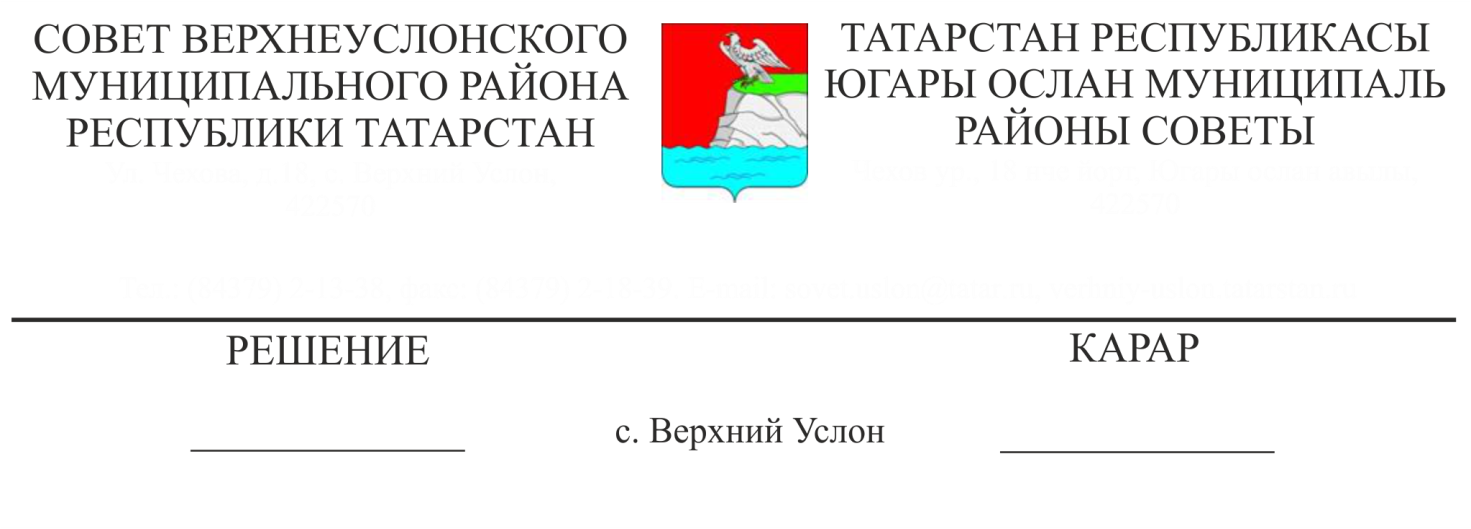                                           Татарстан Республикасы                                          Югары Ослан муниципаль районы Советы                                          Карар № 36-397, 27.08 2018                                      2018нче елның 1нче яртыеллыгына Югары Ослан муниципаль районы бюджеты үтәлеше  турында       Югары Ослан муниципаль районы  Финанс-бюджет Палатасы рәисе Е.Е. Колесованың 2018нче елның 1нче яртыеллыгына Югары Ослан муниципаль районы бюджеты үтәлеше турында белдерүен тыңлап һәм тикшереп,                                  Югары Ослан муниципаль районы Советы                                                     Карар кылды:    1. 2018нче елның 1нче яртыеллыгына Югары Ослан муниципаль районы бюджеты үтәлеше турында белдерүен исәпкә алырга (Кушымта №1)     2. Әлеге карарны Югары Ослан муниципаль районы рәсми сайтында һәм Татарстан Республикасының хокук мәгълуматы рәсми порталында урнаштырырга Совет рәисе, Югары Ослан муниципаль районы Башлыгы                                         М.Г.Зиатдинов                                                                                                    Югары Ослан муниципаль районы Советы                                                                                      № 36-397, 27нче март, 201нче ел   карарына                                  Кушымта №12018нче елның 1нче яртыеллыгына Югары Ослан муниципаль районының консолидацияләнгән бюджеты үтәлеше, мең сум. Совет рәисе, Югары Ослан муниципаль районы Башлыгы                                         М.Г.Зиатдинов        Күрсәткеч исемеПлан 2018нче елФакт 2018нче ел 1нче яртыеллык Үтәлеш % Җирле бюджет кереме566728,5280467,349,51.Салым кереме	240897,599387,341,31.1 физик затлар кеременә салым136200,559014,943,31.2 акцизлар түләүдән керем 26500,012999,549,11.3 салым салуның гадиләштерелгән системасын куллану белән бәйле алынган салым 3394,04348,0128,11.4 аерым эшчәнлек төрләре өчен алмаш керемгә бердәм салым4460,02269,550,91.5 бердәм авыл хуҗалыгы салымы92,050,454,81.6 салым салуның патент системасын куллану белән бәйле алынган салым30,080,1267,01.7 физик затларның мөлкәтенә салым3376,0333,69,91.8 җир салымы58794,018070,530,71.9 файдалы казылмалар чыгаруга салым6400,01089,017,01.10 дәүләт пошлинасы1651,01131,668,51.11 башкалар-0,2-2. Салымсыз керем 19670,216061,781,72.1 дәүләт яки муниципаль милектә булган мөлкәтне кулланудан керемнәр5105,05690,7111,52.2 әйләнә-тирә мохитка тискәре йогынты ясаган өчен түләү409,0243,759,62.3 башка керемнәр14156,210127,371,53.Түләүсез керемнәр306160,8165018,353,93.1 Башка дәрәҗәдәге бюджетлардан түләүсез керемнәр 306160,8164367,853,73.1.1 дотацияләр---3.1.2 субвенцияләр126483,165431,751,73.1.3 субсидияләр166662,296936,158,23.1.4 башка бюджет ара трансфертлар13015,52000,015,43.2 Субсидияләр,субвенцияләр һәм бюджет ара трансфертларның калган өлешен кире кайтарудан керем-1194,2-3.3 Узган елларда максатчан билгеләнеш булган субсидияләр, субвенцияләр һәм бюджет ара трансфертларның калган өлешен кире кайтарудан керем--543,7-Җирле бюджет чыгымнары661141,5320862,548,51.гомумдәүләт мәсьәләләре118677,163930,753,92.милли саклану1575,1773,749,13.милли куркынычсызлык һәм хокук саклау эшчәнлеге 5446,71697,431,24.милли икътисад51065,28175,316,05.торак- коммуналь хуҗалыгы53472,613400,325,16.тирә-як мохитны саклау 7838,3369,74,77.мәгариф347539,4196434,156,58.мәдәният,кинематография һәм массакүләм мәгълумат чаралары66523,632803,949,39.сәламәтлек саклау287,3--10.социаль сәясәт6008,72131,835,511.физик культура һәм спорт 1002,6149,014,912.бюджет ара трансфертлар1704,9996,658,5Профицит(+), дефицит (-)-94413,0-40395,142,8